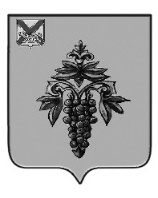 ДУМА ЧУГУЕВСКОГО МУНИЦИПАЛЬНОГО ОКРУГА Р Е Ш Е Н И Еот 20.10.2023                                                                                                   № 518   О возбуждении ходатайства о присвоении звания «Мать –героиня» Абрамовой Елене ВалерьевнеВ соответствии с Федеральным законом от 06 октября 2003 года
№ 131-ФЗ «Об общих принципах организации местного самоуправления в Российской Федерации», Указом Президента Российской Федерации от 15 августа  2022 года № 558 «О некоторых вопросах  совершенствования государственной наградной системы Российской Федерации»,  Уставом Чугуевского муниципального округа Приморского края, Дума Чугуевского муниципального  округаРЕШИЛА:       	1. Возбудить ходатайство о присвоении звания «Мать – героиня» Абрамовой Елене Валерьевне, родившей и достойно воспитавшей десять детей – граждан Российской Федерации.        	2. Представить настоящее решение главе Чугуевского муниципального округа для внесения ходатайства о присвоении звания «Мать – героиня»  Абрамовой Е.В. Губернатору Приморского края.3. Настоящее решение вступает в силу со дня его принятия.Председатель ДумыЧугуевского муниципального округа 	                                       Е.В.Пачков